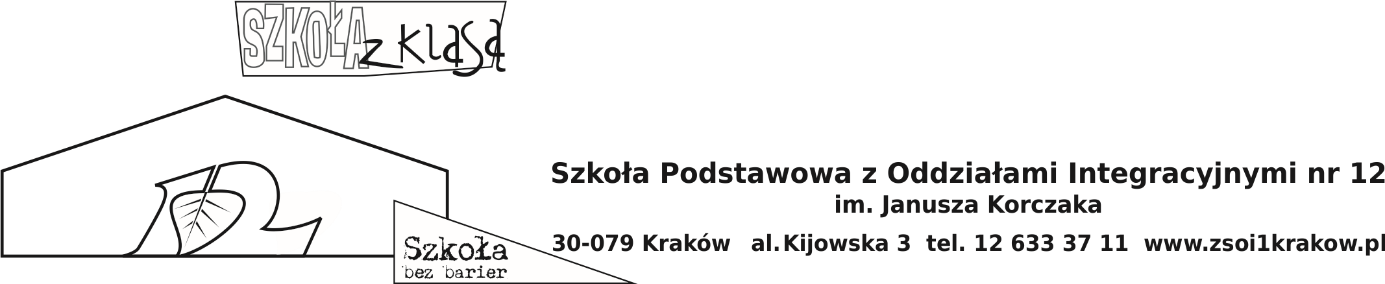 ZARZĄDZENIE DYREKTORASZKOŁY PODSTAWOWEJ Z ODDZIAŁAMI INTEGRACYJNYMI NR 12  IM. JANUSZA KORCZAKA W KRAKOWIEnr 12/2017/2018 z dnia 25.09.2017r.w sprawie: powołania komisji socjalnej ZFŚSNa podstawie: Ustawy z dnia 7.09.1991r. o Systemie Oświaty (Dz.U. nr 256, poz. 2572 z późn. zmianami), Ustawy Prawo oświatowe z dnia 14 grudnia 2016 r. (Dz. U. z 2017 r. poz. 59 i 949) ogłoszono dnia 11 stycznia 2017 r., Ustawy z dnia 4 marca 1994 r. o zakładowym funduszu świadczeń socjalnych ( DZ.U. z 2012 r. , poz. 592), Rozporządzenia Ministra Pracy i Polityki Społecznej z dnia 9 marca 2009 r. w sprawie sposobu ustalenia przeciętnej liczby zatrudnionych w celu naliczania odpisu na zakładowy fundusz świadczeń socjalnych ( DZ.U. Nr 43, poz. 349), Regulaminu Zakładowego Funduszu Świadczeń SocjalnychDyrektor zarządza, że§ 1Powołuje Komisję Socjalną w składzie:P. Halina Firlit – przedstawiciel pracodawcyP. Jadwiga Wojdała-Pyrchla – przedstawiciel Związku zawodowego – ZNPP. Katarzyna Kowacka – przedstawiciel Międzyzakładowowego Związku Zawodowego Pracowników Administracyjno-Obsługowych „Oświata”§ 2Komisja socjalna powołana jest na okres roku szkolnego 2017/2018§ 3Zakres prac komisji socjalnej określa Regulamin ZFŚS§ 4Zarządzenie wchodzi z dniem podpisania, tj.25.09.2017r.Magdalena Mazur, DyrektorSzkoły Podstawowej z Oddziałami Integracyjnymi nr 12Im. Janusza Korczaka w Krakowie